　提出日Date of Submission DD　　 / MM　　 / YYYY　　 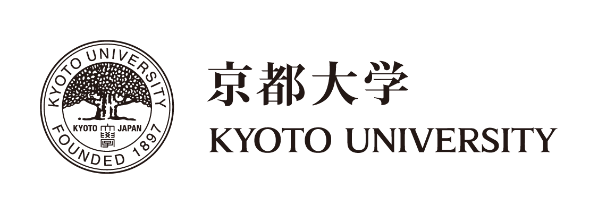 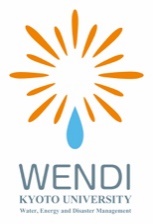 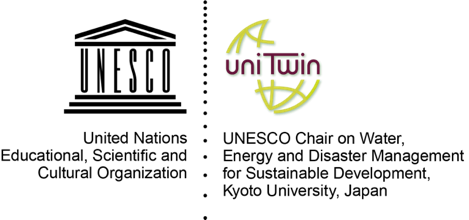 Request for Certificate of Higher Education and Research for Sustainable Development (HESD) Programme, UNESCO Chair WENDI, Kyoto University 修了証交付願 To Chair Holder, UNESCO Chair WENDI,ユネスコチェアWENDI　チェアホルダー　殿As I have fulfilled all the requirements necessary for completion of the HESD Programme of UNESCO Chair WENDI at Kyoto University, please accept the request and issue the Certificate of the HESD Programme.私は京都大学ユネスコチェアWENDIが提供する持続可能な開発のための教育(HESD)プログラムの所定の履修要件を満たしましたので、修了証の発行をお願いします。Student ID No.     学生番号　　　　　　　　　　　　　　　　　　　　　Name     申請者氏名　　　　　　　　　　　　　　　　　　　　㊞Supervisor’s Name指導教員名　　　　　　　　　　　　　　　　　　　　㊞Please fill in this document and submit the scanned copy via e-mail to secretariat_wendi@mail2.adm.kyoto-u.ac.jp. この書類に記入し、スキャンコピーをsecretariat_wendi@mail2.adm.kyoto-u.ac.jpにお送り下さい。Please attach ①“Educational Programme Subjects Application” (final updated) form and ②your academic transcript issued by your graduate school. 　①科目履修届（最終更新版）②所属研究科発行の成績証明書を添付してください。This document can be downloaded from the website of WENDI.Please write your name in alphabet as you want it to appear on your certificate.